Згідно статті 93 Регламенту Верховної Ради України, відповідно до предмета відання і за дорученням Голови Верховної Ради України, Комітет для підготовки експертного висновку щодо відповідності вимогам антикорупційного законодавства розглянув проект Закону про систему громадського здоров’я (реєстр. № 4142), поданий народними депутатами України Радуцьким М.Б., Булах Л.В. та іншими народними депутатами України.Відповідно до пояснювальної записки законопроект визначає правові, організаційні, економічні та соціальні засади функціонування системи громадського здоров’я в Україні.У проекті акта не виявлено корупціогенних факторів, що можуть сприяти вчиненню корупційних правопорушень.Разом з тим, Комітет висловлює до законопроекту наступні зауваження і пропозиції:Потребують визначення на рівні Закону повноваження уповноваженого органу у сфері громадського здоров’я щодо контролю за епідеміологічною ситуацією, як  суб’єкта відносин у сфері громадського здоров’я (частина 1 статті 6 «Суб’єкти відносин у сфері громадського здоров’я») та засади діяльності центрів контролю та профілактики хвороб уповноваженого органу у сфері громадського здоров’я, а також повноваження і статус посадових осіб цих центрів. Необхідно передбачити механізм відшкодування (компенсації) за наслідками залучення майна підприємств, установ, організацій для локалізації та ліквідації епідемії чи спалаху інфекційної хвороби на територіях, де встановлено карантин згідно пункту 1, 2 частини 6 статті 20 «Карантин» законопроекту.Керуючись положеннями пункту 3 частини першої статті 16 Закону України "Про комітети Верховної Ради України", статті 55 Закону України "Про запобігання корупції", частини першої статті 93 Регламенту Верховної Ради України, Комітет на своєму засіданні 1 грудня 2020 року (протокол № 57) дійшов висновку та прийняв рішення, що проект Закону про систему громадського здоров’я (реєстр. № 4142) відповідає вимогам антикорупційного законодавства.Голова Комітету                                                               	            А. РадінаВЕРХОВНА РАДА УКРАЇНИ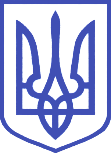 Комітет з питань антикорупційної політики01008, м.Київ-8, вул. М. Грушевського, 5, тел.: (044) 255-35-03,  e-mail: crimecor@rada.gov.uaРішення Комітетущодо експертного висновкузаконопроекту № 4142Комітет Верховної Ради Україниз питань здоров'я нації, медичної допомоги та медичного страхування